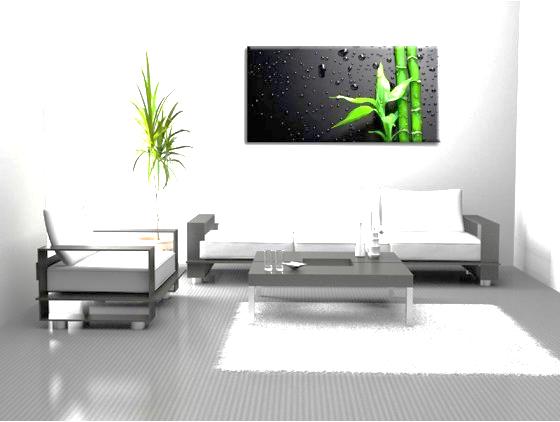 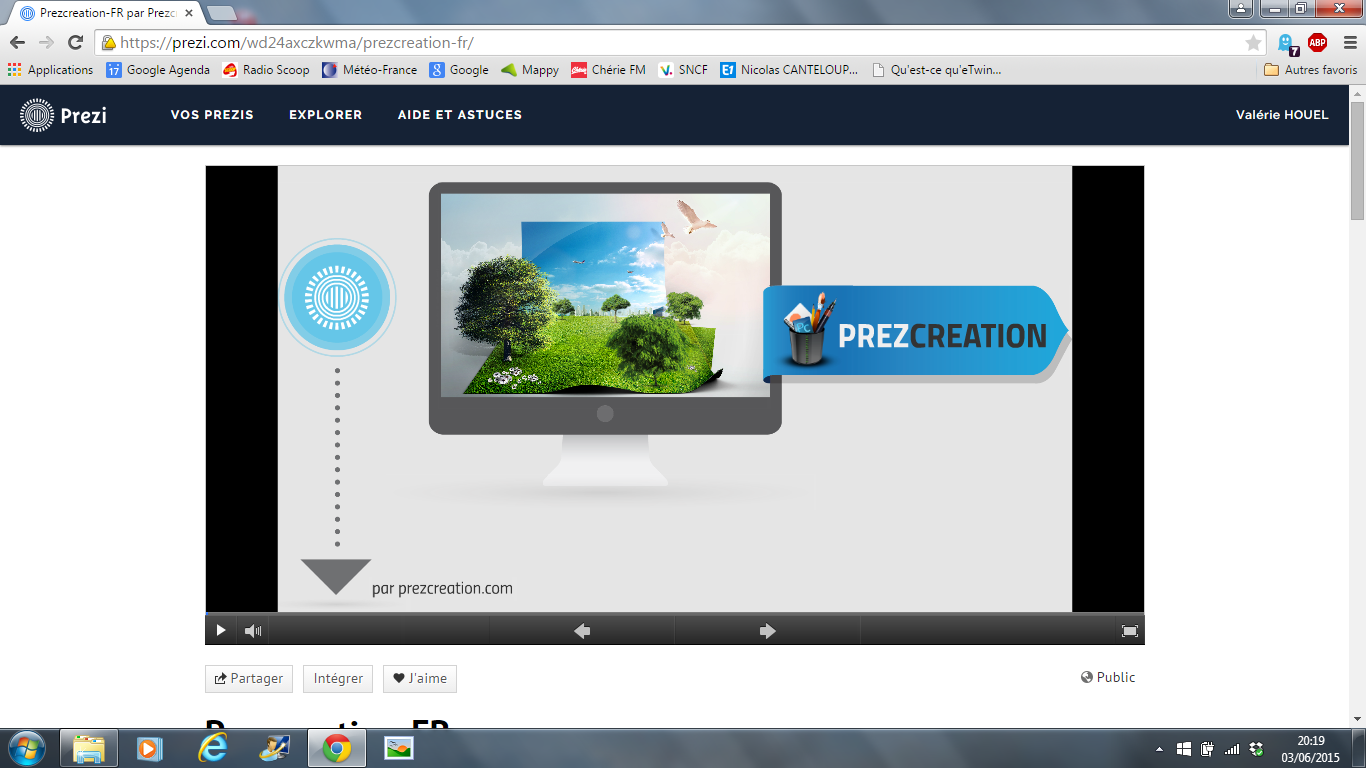 MONTAGE D’UN PREZIPrezi est un logiciel Hongrois qui existe depuis 2009.Le 2 avril 2014, Prezi  lance une version française. Cet outil permet de dynamiser un cours ou une présentation. La création est assez facile et ludique. Le Prezi est différent du PowerPoint dans le sens où on se déplace dans un plan, on peut zoomer plusieurs fois dans une diapositive. Le résultat donne une présentation digne d’un dessin animé.Intérêt : 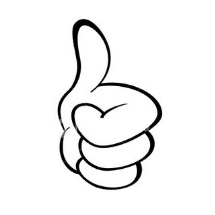 Aspect esthétique plus agréable à regarder et un bon support pour la classe inverséeRepérage plus visuel du plan grâce au zoom et retour au plan initialNotion d’histoire racontée avec une suite logique, un chemin logique qui donne envie de voir la suiteIl n’est pas linéaire, il est animé et donc ludique. Il capte plus l’attention, les savoirs passent mieux.Logiciel Prezi sur le web, on peut se connecter depuis n’importe quel ordinateur qui a accès au web. https://prezi.com/your/Inconvénients :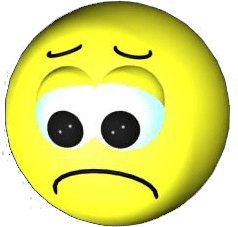 Les vidéos sont obligatoirement sur YouTube Les Gifs ne sont pas possibles Visionner  la vidéo démo : https://www.youtube.com/watch?v=M0k3giXi8eM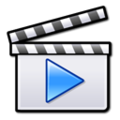 Atelier travail :Montage d’un Prezi :Ouvrir un compte « éducation nationale »gratuitCréer un Prezi et suivre le tutorielProposition de création d’un Prezi qui présente : soit un journal qui présente des infos sur un thème donnésoit raconter une histoireAvez-vous entendu parler de l’e-Twining ? 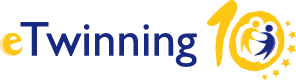 http://www.etwinning.net/fr/pub/discover/what_is_etwinning.htm